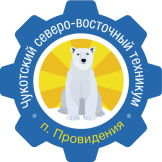 Государственное автономное профессиональное образовательное учреждение Чукотского автономного округа «Чукотский северо-восточный техникум посёлка Провидения»689251,  Чукотский  АО,   п.  Провидения,  ул.  Полярная,  д.  38.  Телефон:  8  (42735)  2 – 23 – 53;  8  (42735)  2 – 24 – 68. Факс:  8  (42735)  2 – 23 – 12.  е-mail: spu2@bk.ruПРИКАЗ №30/1-о/дот «06» февраля 2023 года                                                                                               п. ПровиденияНа основании Распоряжения Министерства просвещения Российской Федерации от 25.12.2019 года №145 «Об утверждении методологии (целевой модели) наставничества обучающихся для организаций, осуществляющих образовательную деятельность по общеобразовательным, дополнительным общеобразовательным и программам среднего профессионального образования», приказа Департамента образования и науки Чукотского автономного округа от 23.06.2020 года №01-21/266ПРИКАЗЫВАЮ:1. Назначить руководителем проектной группы (куратором) по внедрению методологии (целевой модели) наставничества в ГАПОУ ЧАО «Чукотский северо-восточный техникум посёлка Провидения» Итапина Геннадия Сергеевича, заместителя директора по ПО.2. Утвердить состав проектной группы по внедрению целевой модели наставничества:- Бархударян Артур Рубени, заместитель директора по УМР;- Крутько Юрий Александрович, мастер производственного обучения;- Радиулова Оксана Владимировна, преподаватель;- Козлитин Владимир Владимирович, преподаватель;- Эттырахтына Надежда Сергеевна, преподаватель;- Каширин Альберт Сергеевич, преподаватель.3. Назначить кураторами проекта по внедрению форм наставничества:- «педагог – педагог» – Козлитина В. В.;- «педагог – студент» – Радиулову О. В.;- «студент – студент» – Крутько Ю. А.4. Сформировать следующие наставнические группы:4.1. Форма наставничества «педагог – студент»:5. Кураторам наставнических пар «педагог – педагог», «педагог – студент» и «студент – студент» и наставникам придерживаться плана по реализации дорожной карты внедрения целевой модели наставничества в ГАПОУ ЧАО «Чукотский северо-восточный техникум посёлка Провидения» на 2020 – 2024 гг., о реализации цикла наставнической работы отчитываться руководителю проектной группы по внедрению методологии (целевой модели) наставничества в ГАПОУ ЧАО «Чукотский северо-восточный техникум посёлка Провидения».6. Итапину Г. С., руководителю проектной группы, отслеживать реализацию плана дорожной карты.7. Контроль над исполнением настоящего приказа оставляю за собой.И. о. директора                                                                  А. Р. Бархударян«О реализации целевой модели наставничества, о назначении наставников и формировании наставнических групп во втором полугодии 2022 – 2023 учебного года»№ п/пФамилия, имя, отчество наставника, должностьФамилия, имя, отчество наставляемого, должность1Радиулова Оксана Владимировна, преподавательАтпре Николай Петрович, 43.02.15 Поварское и кондитерское дело, 4 курс2Каширин Альберт Сергеевич, преподавательЧайвырахтын Назар Юрьевич, 23.02.03 Техническое обслуживание и ремонт автомобильного транспорта, 4 курс3Эттырахтына Надежда Сергеевна, преподавательКурикалова Александра Олеговна, 20.02.05 Организация оперативного (экстренного) реагирования в чрезвычайных ситуациях, 1 курс4Бархударян Артур Рубени, преподавательРентыргин Денис Александрович, 20.02.05 Организация оперативного (экстренного) реагирования в чрезвычайных ситуациях, 1 курс5Итапин Геннадий Сергеевич, преподавательЕтынкау Петр Сергеевич, 20.02.05 Организация оперативного (экстренного) реагирования в чрезвычайных ситуациях, 1 курс